TogoTogoTogoTogoJanuary 2028January 2028January 2028January 2028MondayTuesdayWednesdayThursdayFridaySaturdaySunday12New Year’s Day345678910111213141516Liberation Day171819202122232425262728293031NOTES: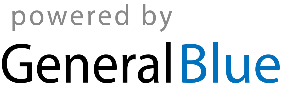 